1 октября – Международный             день пожилых людей.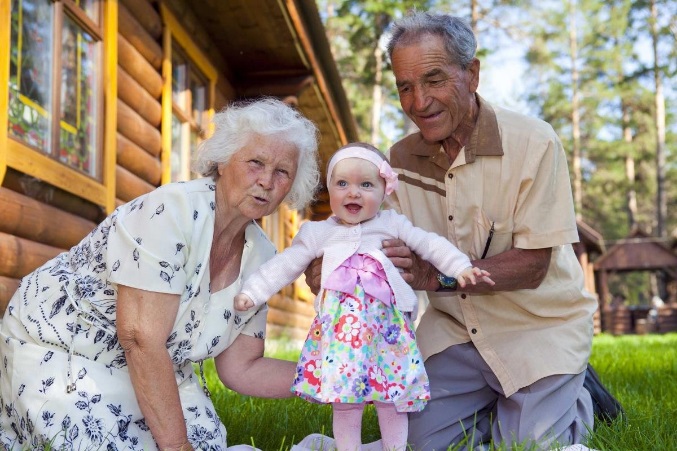        В этот день мы хотим поздравить старшее и мудрое поколение.  Весь опыт и мудрость нашей планеты сосредоточены в пожилых людях. Это те люди, которые служат нам примером для подражания и всегда помогут в любой ситуации мудрым советом.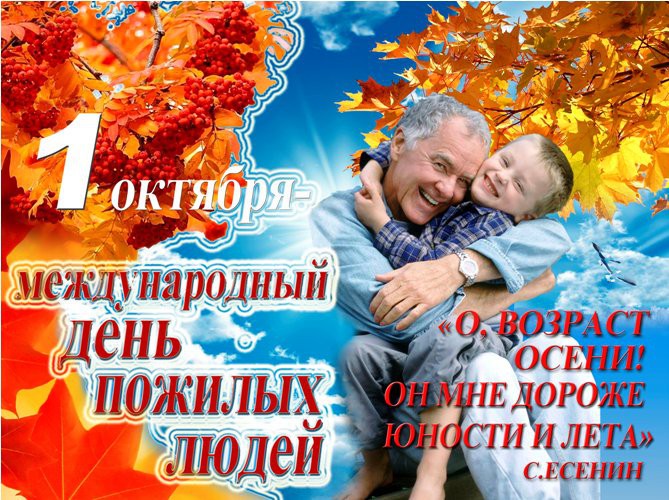                 Улыбок, добра и человеческого тепла. Пусть каждый день будет одарён вниманием, пониманием родных, заботой и душевностью. Долгих Вам лет жизни, здоровья и гармонии!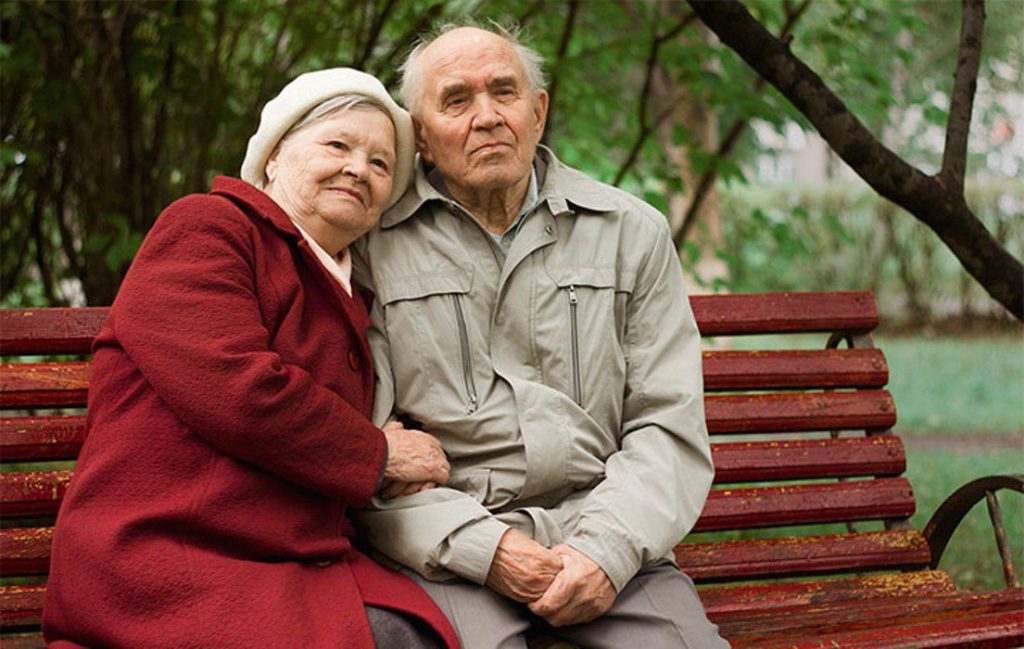 ГБУ СО «Волжский ЦСОН»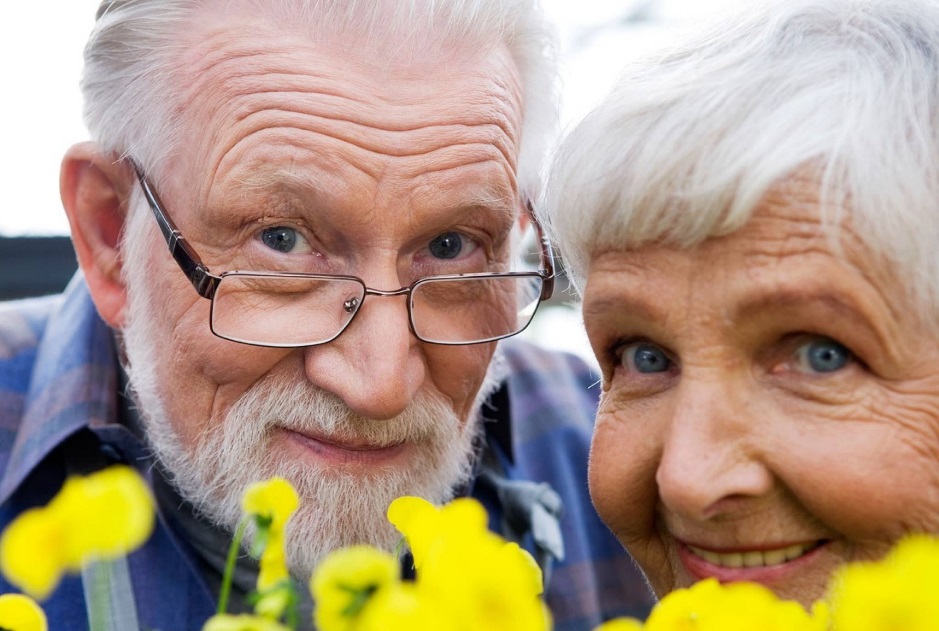 